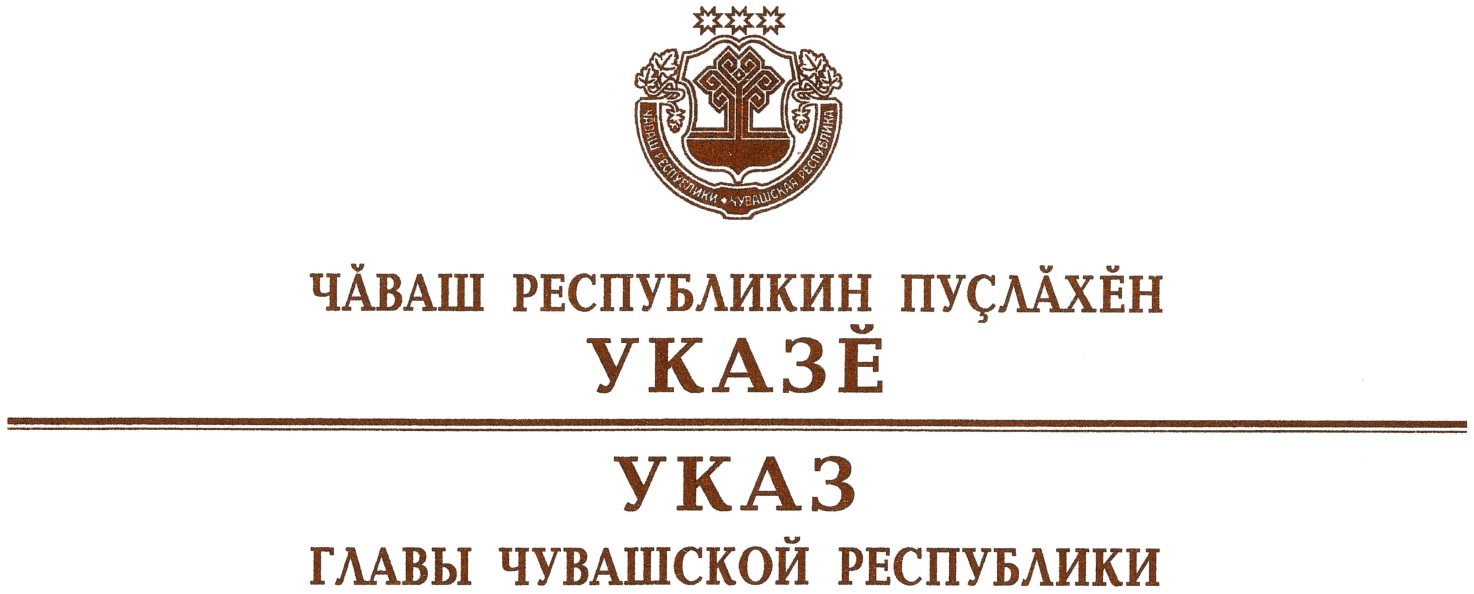 О министре промышленности и энергетикиЧувашской РеспубликиРуководствуясь пунктом 6 статьи 72 Конституции Чувашской Республики,  п о с т а н о в л я ю:1. Назначить Герасимова Евгения Радиславовича министром промышленности и энергетики Чувашской Республики.2. Настоящий Указ вступает в силу со дня его подписания.Временно исполняющий     обязанности Главы  Чувашской Республики				 		        О.Николаевг. Чебоксары16 сентября 2020 года № 230